TENDER NOTICESealed quotations are invited from the potential dealing firms for the supply of following items.Category-A:    Part-I plain computer paper size (11”X15”) fan fold with standard sprocket holes (Qty. 480,000 sheets in boxes containing 2000 sheet each) gramage 60 GSM + 5%.            Category-B: Backup Media ( HP DAT 72GB,  HP Ultrium DATA Tape,  HP DDS Cleaning Cartridge DG-15cl 4mm,  HP Ultrium Drive Cleaning Cartridge)  Quotation will be received till 10:00 A.M of     7th July, 2017 and will be opened at 10:30 AM on the same day in PITC Conference Room      SB-25 WAPDA House, Lahore. Tender document can be download from PPRA, www.wapda.gov.pk and www.pitc.com.pk  websitesFor any further clarification please contact Manager (NWO)                 Ph. No. 042-99202163, 042-99202211 Ext.3044 during office hours.TENDER NOTICESealed quotations are invited from the potential dealing firms for the supply of following items.Category-A:    Part-I plain computer paper size (11”X15”) fan fold with standard sprocket holes (Qty. 480,000 sheets in boxes containing 2000 sheet each) gramage 60 GSM + 5%.            Category-B: Backup Media ( HP DAT 72GB,  HP Ultrium DATA Tape,  HP DDS Cleaning Cartridge DG-15cl 4mm,  HP Ultrium Drive Cleaning Cartridge)  Quotation will be received till 10:00 A.M of     7th July, 2017 and will be opened at 10:30 AM on the same day in PITC Conference Room      SB-25 WAPDA House, Lahore. Tender document can be download from PPRA, www.wapda.gov.pk and www.pitc.com.pk  websitesFor any further clarification please contact Manager (NWO)                 Ph. No. 042-99202163, 042-99202211 Ext.3044 during office hours.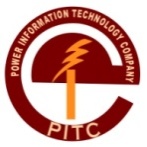 Director General (ISDS) PITC,  402 WAPDA House, Lahore